ПМ.04 Выполнение работ по одной или нескольким профессиям рабочих, должностям служащих МДК 04.01 Выполнение работ по профессии "Матрос"Ссылка на информационный ресурсОбложкаНаименование разработки в электронной формеПримечанияучебные издания для среднего профессионального образованияучебные издания для среднего профессионального образованияучебные издания для среднего профессионального образованияучебные издания для среднего профессионального образованияЮРАЙТОбразовательная платформаhttps://urait.ru/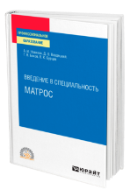 Введение в специальность: матрос : учебное пособие / А. И. Новиков, Д. О. Владецкий, Г. В. Боков, В. К. Бурцев. – Москва : Юрайт, 2024. – 396 с. – (Профессиональное образование). – ISBN 978-5-534-13131-4. – Текст : электронный // Юрайт : образовательная платформа : [сайт]. – URL: https://urait.ru/bcode/543418 (дата обращения: 12.02.2024). – Режим доступа: для авторизир. пользователей.ПООП 26.02.03учебные издания для высшего образованияучебные издания для высшего образованияучебные издания для высшего образованияучебные издания для высшего образованияZNANIUM.COM  Электронно-библиотечная системаhttps://znanium.com/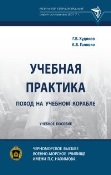 Худяков, Г. В. Учебная практика: поход на учебном корабле : учебное пособие / Г.В. Худяков, А.В. Головко. – Москва : ИНФРА-М, 2023. – 136 с. : ил. – (Военное образование). – ISBN 978-5-16-108443-4. – Текст : электронный // Znanium.com : электронно-библиотечная система : [сайт]. – URL: https://znanium.com/catalog/product/1079847 (дата обращения: 01.11.2022). – Режим доступа: для авторизир. пользователей.ZNANIUM.COM  Электронно-библиотечная системаhttps://znanium.com/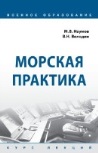 Наумов, М. В. Морская практика : курс лекций / М. В. Наумов, В. Н. Володин. – Москва : ИНФРА-М, 2022. – 328 с. – (Военное образование). – ISBN 978-5-16-015336-0. – Текст : электронный // Znanium.com : электронно-библиотечная система : [сайт]. – URL: https://znanium.com/catalog/product/1696701 (дата обращения: 25.04.2022). – Режим доступа: для авторизир. пользователей.